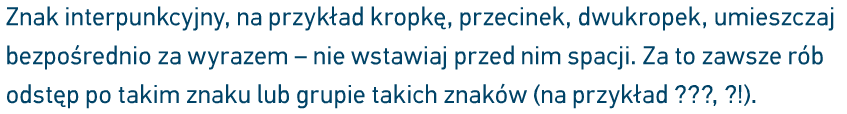 Z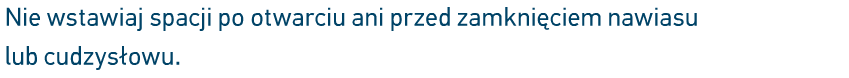 N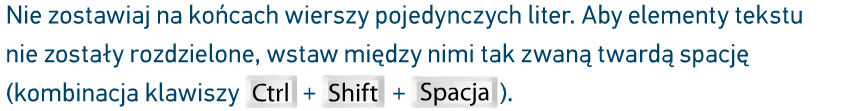 N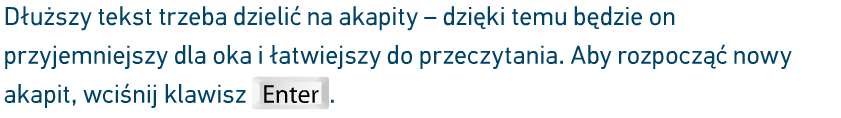 D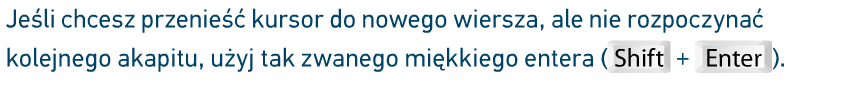 J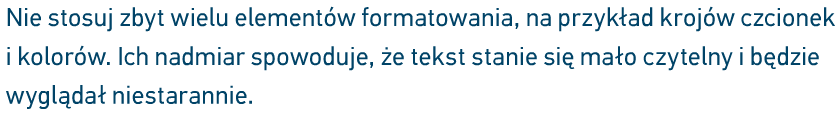 N